REQUEST FOR APPLICATIONSFY24Suicide Awareness, Prevention & Postvention GrantRelease Date: February 7, 2023Available at: DEED Suicide Awareness, Prevention and Postvention page (https://education.alaska.gov/tls/suicide)Letter of Intent to Apply Due:  Feb. 24, 2023Applications Due:  March 21, 2023ALASKA DEPARTMENT OF EDUCATION & EARLY DEVELOPMENTGeneral Application Information An ELECTRONIC COPY (Word & PDF) OF THE COMPLETED GRANT APPLICATION MUST BE RECEIVED NO LATER THAN 4:00 P.M. on March 21, 2023Signed originals must be mailed but can arrive at a later date.NOTE: Applications that are received after this time/date will not be considered. Email grant application to: Sharon.Fishel@alaska.govMail signatures to:	ATTN: Sharon Fishel	Alaska Department of Education & Early Development	Division of Innovation and Education Excellence	P.O. Box 110500	Juneau, Alaska 99811-0500Department of Education & Early Development Contact:Sharon FishelAlaska Department of Education & Early Development	P.O. Box 110500	Juneau, Alaska 99811-0500(907) 465-6523Sharon.Fishel@alaska.govApplications which do not meet the specifications listed in Section II of this RFA may not be reviewed.Do not attach any additional support materials beyond what is identified as acceptable appendices. Excess materials will be discarded.  Faxed, late, or incomplete applications will not be reviewed.All proposals must be submitted in the format specified in this RFA.  Submission of a proposal indicates acceptance by the applicant of the appropriate state administrative conditions.All applicants submitting applications in a timely manner will receive a Grant Application Receipt Acknowledgment by email.  Table of ContentsGeneral Application Information	2Section I	5A.	Program Purpose	5B.	Eligible Recipients	5C.	Available Funding and Related Conditions	6D.	Use of Funds	6E.	Technical Assistance and Application Review Process	6F.	Assurance	8G.	Conditions of Grant Award	8H.	Appeals Process	9I.	Timelines	9J.	Application Submission	9Section II	10Application Forms- Directions	10Application Checklist	11APPLICATION COVER PAGE	12Application Questions	14Reviewers Form for Suicide Awareness, Prevention & Postvention	16Notice of Intent to Apply Form – FY24 Application	21Budget Form	22Appendix A	23Appendix B1	24Appendix B2	262022-2023 ASSURANCES	27Section IProgram Purpose The Suicide Awareness, Prevention & Postvention (SAPP) grant provides an opportunity for schools to support programs, practices, and policies that focus on areas related to the State Suicide Prevention Plan goals and strategies. State of Alaska Department of Health & Social Services webpage (health.alaska.gov/SuicidePrevention/Pages/default.aspx).For example:Understand and Educate Alaskans about the Impacts of Trauma (Strategy 1.1)Align Upstream Prevention Activities with the Understanding of Shared Risk and Protective Factors (Strategy 1.2)Promote Projects and Programs that Build Resiliency (Strategy 1.4)Reduce the Impact of Alcohol and Substance Misuse Disorders (Strategy 2.1)Address Stigma around Suicide (Strategy 2.2)Support Suicide Prevention Coalitions and Organizations across Alaska (Strategy 2.4)Support Adoption of Culturally Appropriate and/or Evidence-Based Models for Suicide Prevention (Strategy 2.5)Promote and Encourage Peer Support Models of Care (Strategy 2.8)Encourage Alaskans to Prevent and Mitigate the Impact of Factors Contributing to Suicide (Strategy 2.9)Promote Lethal Means Safety (Strategy 3.1)Continue to Support Statewide Crisis Call Centers (Strategy 4.2)Target Suicide Prevention Programs and Initiatives for Alaskan Youth (Strategy 5.1)Target suicide prevention and stigma reduction activities for Veterans and military families. (Strategy 5.4)Eligible Recipients Any public school district is eligible to apply for SAPP funds; however, grants will primarily be awarded to applicants who serve at risk students as demonstrated by Youth Risk Behavior Survey (YRBS) results and suicide demographics.  Only one application will be accepted from each district. The department also allows a consortium of two or more school districts to apply. 10 priority points will be given to applications that will meaningfully serve at risk students in:schools designated as alternative schools or,correctional facilities, youth detention centers or,regions that have historically had high suicide rates as reported by the State of Alaska Epidemiology: Alaska Department of Health & Social Services Epidemiology Bulletin Index (epibulletins.dhss.alaska.gov)5 priority points will also be given to applications that are submitted with a Letter of Support or Memorandum of Agreement with their local Community Behavioral Health Agencies. Alaska Community Mental Health Centers (dhss.alaska.gov/SuicidePrevention/Pages/Resources/mhcenters.aspx)Available Funding and Related Conditions	1.	Projected Total Amount Available for AwardsApproximately $250,000 will be available for the Suicide Awareness, Prevention, & Postvention Grant program. The number of grants and the grant amounts will be based on the number and quality of proposals submitted.  It is estimated that the department will award 10 grant awards in this competition. This competition requires that 50% of the grantees are from rural areas.The maximum grant award is $25,000. The State reserves the right to award a smaller or larger amount of grant funds than requested based upon available funding and the recommendations of the review panel.2.	Grant Period:  5 years, contingent upon state funding, substantial progress towards meeting grant goals and objectives, and compliance with all grant requirements.Use of FundsEach eligible school district that receives an award may use the funds to carry out a broad array of evidence-based programs and promising best practices. All grants must have a Trauma-Engaged schools’ focus. Eligible focus areas include but are not limited to: Trauma Engaged Schools (required)Positive Behavior Interventions & Supports Restorative PracticesSchool ClimateBullying Prevention Natural Helpers (Youth Leaders)Crisis Response TrainingASIST safeTALKHealthy RelationshipsYouth/TEEN Mental Health First AidSigns of SuicideSources of StrengthAlcohol & Drug Abuse Programs Violence Prevention Depression Screenings Social skills/Character Building Social Emotional LearningPostvention ActivitiesGatekeeper QPRServices can be provided for students in preschool through high school. Grant funds cannot be used to purchase facilities, support new construction, or fund endowments.Technical Assistance and Application Review ProcessAll applicants are encouraged to submit a letter of intent to apply for SAPP funding.  Letters are requested by February 24, 2023.  This letter will allow the department to identify potential applicants and communicate additional resources as well as direct technical assistance and support for the application process.  Interested applicants who miss the deadline date are still welcome to apply – please contact the department for further details.The department plans to offer one technical assistance conference call that will provide support for viable applications under this funding source.  Please refer to the department website for an up-to-date schedule of all technical assistance opportunities and resources. (Alaska Department of Education's Suicide Awareness webpage -https://education.alaska.gov/tls/suicide)Our website has a variety of helpful resources available to interested applicants including: General grant writing guidance  National websites and publications of interestPlanned Technical Assistance:For All Applicants: The optional technical assistance audio conference will focus on writing a successful application. The webinar will be February 21, 2023 at 10 amJoin Zoom Meetinghttps://us02web.zoom.us/j/84985360450Meeting ID: 849 8536 0450+12532050468,,84985360450# US+12532158782,,84985360450# US (Tacoma) Individual technical assistance will be available by phone 907-465-6523 or email Sharon.Fishel@alaska.gov.A panel of reviewers composed of a minimum of five State of Alaska staff and/or other educators/state agency representatives with expertise in schools, communities, mental health, and suicide prevention will review eligible grants submitted and received by the deadline. Applications will be scored independently using the scoring form and rubric included in this RFA.  Reviewers will be allowed to utilize the full breadth of the scoring points.  Reviewers will then conference to clarify the accuracy of reviewers’ understanding. The reviewers’ final scores will be totaled to determine the order by which applications will be considered for funding; funds will be awarded to the highest scoring proposal(s). Review panelists will be asked for recommendations for improving the project and comments on the feasibility of the budget. These comments may form the basis for adjustments negotiated to the project prior to issuance of the grant award.Assurance All grantees must complete the required assurance form contained in the application packet. Conditions of Grant AwardEvaluation of grantee performance / continuation of funding: Entities receiving state funds are required to meet all necessary reporting requirements of the grant. In awarding the grant, the state expects the grantees to conduct all activities and evaluation measures as written or negotiated in the approved grant proposal. Failure to provide the requested performance reports (reporting on and evaluating all activities as proposed and implementing the grant as written) could result in the loss of funding. Any changes to the original funded proposal (including modifications to goals and/or objectives) must receive prior approval by the state. The state reserves the rights to withhold funding, reduce funding, or terminate funding if the proposal is not meeting program reporting requirements, making substantial progress toward meeting identified performance goals and measures, or does not demonstrate a clear need for the allotted level of grant support. After it has been awarded, the Alaska Department of Education & Early Development may terminate a grant by giving the grantee written notice of termination.  In the event of termination after award, the Alaska Department of Education & Early Development shall reimburse the grantee for approved grant expenses incurred up to the notification of termination.  This grant is subject to state appropriations and may be reduced or terminated based on state appropriated funds in any given fiscal year. The state retains the right to refrain from making any awards if it determines that to be in its best interest. This RFA does not, by itself, obligate the state.The state reserves the right to add terms and conditions during grant negotiations. These terms and conditions will be within the scope of the RFA and will not affect the proposal reviews. After the completion of grant negotiations, the state will issue a written Notice of Intent to Award (NIA) and send copies to all applicants. The NIA will set out the names of all applicants and identify the proposal(s) selected for award.The state reserves the right to modify annual awards based on the actual amount of appropriation towards this grant program.The applicant is required to attend an annual grantee meeting. If available, additional funding above the grant award amount will be awarded for travel and related expenses. If additional funding is not available grantees will need to take the funding out of their grant award.Appeals Process 4 AAC 40.010 - 4 AAC 40.050 (akleg.gov/basis/aac.asp#4.40.010) governs the process of appeals. This regulation in its entirety is available on the Alaska Legislative website (legis.state.ak.us/basis/aac.asp).TimelinesRFA Released…………………………………………………February 7, 2023Optional Audio Conference ……………………….……… …February 21, 2023Letter of Intent to Apply Form Due……………………..(on or before) February 24, 2023Grant Applications Due……… ……………………………..March 21, 2023 by 4:00 p.m.Grant Review Period………………………………………….	March-April 2023Notice of Intent to Award……………………………………..	by May 15, 2023Grant funding begins…………………………………………. July 1, 2023Reports Due……………………………………………………June 30 of each year and as required for state reportingApplication Submission Notice of Intent to Apply forms are due to the Alaska Department of Education & Early Development on or before February 24, 2023. (See form for delivery instructions.)Suicide Awareness, Prevention & Postvention Grant Applications must be received via email by 4:00 p.m. on March 21, 2023. (Signature pages can be mailed later.)Email word and PDF applications to: Sharon.Fishel@alaska.gov Send the original to: (may follow later)ATTN: Sharon FishelDepartment of Education & Early DevelopmentDivision of Innovation and Education ExcellenceP.O. Box 110500Juneau, Alaska 99811-0500Section IIApplication Forms- DirectionsA completed application must contain the following sections, in the order provided below.  Cover Page Use DEED form #05-23-031Table of Contents Include a one-page table of contents.  Page Numbers All pages within the application must have page numbers.Program Summary/Abstract Include a one-page summary of your project. Application Narrative Applicants must limit the application narrative to no more than 10 double-spaced pages.  Pages must have a 1” margin on all sides and utilize a type size of 12 points or greater, preferably using Times New Roman font.  All sections should be clearly labeled for reviewers.  (All tables and charts can be size 10 font and single-spaced.)  Applications that do not follow formatting guidelines may not be reviewed.  In preparing the application, applicants should clearly keep in mind the selection criteria (rubrics) that will be used to evaluate applications and ensure that each of these criteria is addressed in the narrative responses.  The Narrative section includes information on:Need for projectAlignment with the Statewide Suicide Prevention Plan (SSSP)/ Project DesignManaging Programs, Services, and SupportsPartnerships & Community StakeholdersPrevious Success/Promise of SuccessPlease note:  The following is not considered part of the 10 pages for the narrative:Appendix A -Targeted Populations, Appendix B – Suicide Prevention Plan checklist /Table, Appendix C - MOU’s/LOS Appendix D – Previous Success/Promise of Success (limit 3 pages, 12 fonts, double-spaced) Appendix E - Budget forms, including any contracts or MOAs, Appendix F - AssuranceBudget and Budget Narrative Provide a complete budget summary for the first year of the project on the Excel forms provided by the department, referenced in the forms section of this application.Budget narrative pages must explain all budgetary items, including any possible in-kind support, or funding provided by partners in the project. Appendices Each application may be accompanied by appendices, limited to the following: (Please note – the Appendices in BOLD text are required under this application)Target Population Data- This should be clearly labeled “Appendix A”.Suicide Prevention Plan Strategy Checklist Table- This should be clearly labeled “Appendix B1”. Suicide Prevention Plan Strategy Table- This should be clearly labeled “Appendix B2”.Memorandum of Understanding (MOU)/Letter of Support (LOS) from a Behavioral Health Agency-This should be clearly labeled “Appendix C”.Previous Success/Promise of Success- This should be clearly labeled “Appendix D”. (Limit 3 pages)Budget Forms, Budget Narrative Forms, Contracts for Key Partners- This should be clearly labeled “Appendix E”.Assurance- This should be clearly labeled “Appendix F”.Other attachments to the application will not be accepted.  Application ChecklistDue: March 21, 2023A complete application must include, in the order given below, the following sections:	The Application Cover Page, completed according to the instructions and signed by an authorized official. The Table of Contents form, completed to inform reviewers of where in your application, information can be found.The Program Summary/Abstract (no more than one page)The Application Narrative (no more than 10 pages double-spaced, 1” margins, 12-point font)The Budget, Budget NarrativeAppendices as indicatedTarget Population Data- This should be clearly labeled “Appendix A”.Suicide Prevention Plan Strategy Checklist-This should be clearly labeled “Appendix B1”.Suicide Prevention Plan Strategy Table-This should be clearly labeled “Appendix B2”. Memorandum of Understanding (MOU)/Letter of Support (LOS) from a Behavioral Health Agency- This should be clearly labeled “Appendix C”.Previous Success/Promise of Success (if applicable) This should be clearly labeled “Appendix D”. (Limit 3 pages)Budget Forms, Budget Narrative Forms, Contracts for Key Partners-This should be clearly labeled “Appendix E”. Assurance-This should be clearly labeled “Appendix F”.This checklist is for your own use and should not be submitted with your application!Suicide Awareness, Prevention & Postvention GrantAPPLICATION COVER PAGEDEED FORM # 05-23-031Organization: Mailing Address: Name of Contact Person: Telephone:Email Address:Authorized Signatory for Budget Revisions:Date: Note: The general certifications and assurances that are signed and submitted by the district each spring (or provided by the application to DEED) will apply to this federally funded program.Signature of Superintendent or Designee: Date: Title:$ Total Funding Requested Per Year (not to exceed $25,000):DEED USE ONLYProject Number: Date Received:Project Approval:Amount Awarded: Program Abstract(One Page Limit)What is your project wanting/trying to do?  Application Questions Note to applicants – provide responses to each question.  You may utilize as much space as you need provided you comply with the page limit requirements for the total narrative package:Need for Project/ Targeted Populationa1. Who is your targeted population of students to be served under this project?  (List site names and numbers of students/adults that will be served through the grant activities. Applicants should describe any subpopulations identified.)  See appendix Aa2. What data do you have that indicates you serve an “at risk” population and have a need in your community for services? (YRBS results, suicide demographics) Use Appendix A for data. a3. What other prevention programs and services exist in the community and why are they insufficient to meet the needs of your targeted audience?Project Design / Aligning with the State Suicide Prevention Plan (SSP)b1. What is your project design over the next five years and how are the strategies supported by research?b2. What specific SSPP strategies will your program target? What activities will be proposed? What is your timeline for implementation? b3. Why do you believe these activities will be effective in your community and how will you measure success? b4. If your project involves surveying students, how will you comply with AS 14.03.110 Questionnaires and surveys administered in public schools?Managing Programs, Services and Supportsc1. Who will manage the project? What specific duties will they be responsible for?c2. What types of professional development will be offered to any project staff and how will it build capacity for delivering your project? (Justification needs to be provided for the use of funds for travel.) Partnerships and Community Stakeholders d1. Who will be the key partners/ community stakeholders you will involve in your project? How will your project work with other school-based and community providers to maximize services for your targeted population?Previous Success/Promise of Successe1. If you have been previously funded by DEED or another agency to provide suicide awareness, prevention or postvention activities, what evidence can you provide to demonstrate prior success?Ore2. If you have not previously received funding, what information can you provide to demonstrate a promise of success in providing these services? (More info can be provided in Appendix D.)BudgetUsing the prescribed Budget Form/Budget Narrative documents, how will you utilize grant funds to support your proposed program design? Provide any copies of contracts in Appendix E.Reviewers Form for Suicide Awareness, Prevention & PostventionA:  NEED FOR PROJECT What needs exist in your community that could be addressed through this project?B:  ALIGNING WITH THE STATEWIDE SUICIDE PREVENTION PLAN (SSPP)/PROJECT DESIGNHow will you align activities with the statewide suicide prevention plan?  C:  MANAGING PROGRAMS, SERVICES, AND SUPPORTSHow will you manage the programs, services, and supports provided through this project?D:  PARTNERSHIPS AND COMMUNITY STAKEHOLDERS How will you involve community partners and stakeholders in your project?  E: PREVIOUS SUCCESS/PROMISE OF SUCCESSWhat evidence can you provide of success or promise of success? Score in one area ONLYF: BUDGET How will you utilize grant funds to support your proposed project design?Notice of Intent to Apply Form – FY24 ApplicationSuicide Awareness, Prevention, & Postvention ApplicantsName of Organization: _______________________________________________Address: __________________________________________________________Primary Contact Name:  _____________________________________________Email: ____________________________________________________________Give a brief description of your proposed services. When do services occur?  Who is the target audience?  Who provides the services or programming?Give a brief description of the process that will be used to develop this application.What types of technical assistance from the Department of Education & Early Development would assist you in your proposal preparation?This Intent to Apply form is due to the department by Feb. 24, 2023.  The form should be emailed to Sharon.Fishel@alaska.gov  – a confirmation email will be delivered to all applicants that meet the filing deadline.Budget FormAlaska Department of Education's Form Page Please see Financial Grants Administrative Forms section:Financial Grants Administrative Forms For assistance on these forms, call 465-2939.Appendix ATargeted PopulationTargeted population chartApplicants should describe data from the following sources Youth Risk Behavior Survey (YRBS) results, School Climate & Connectedness survey results, and local suicide demographics. Appendix B1 Messages of Hope-Alaska’s Statewide Suicide Prevention PlanFY24-28 Alaska State Suicide Prevention Plan ChecklistPlease check which strategies you will use.**The bolded strategies are more school related.Appendix B2 Recasting the Net: Promoting Wellness to Prevent Suicide in AlaskaFY24-28 Alaska State Suicide Prevention Plan Table Alaska Department of Education & Early Development2022-2023 ASSURANCESCERTIFICATIONS REGARDING LOBBYING; DEBARMENT, SUSPENSION AND OTHERRESPONSIBILITY MATTERS; AND DRUG-FREE WORKPLACE REQUIREMENTS (All Districts)Applicants should refer to the regulations cited below to determine the certification to which they are required to attest. Applicants should also review the instructions for certification included in the regulations before completing this form. Signature of this form provides for compliance with certification requirements under 34 CFR Part 82, "New Restrictions on Lobbying," and 2 CFR Part 180, "Government-wide Debarment and Suspension (Nonprocurement) and 2 CFR Part 182, Government-wide Requirements for Drug-Free Workplace (Financial Assistance)." The certifications shall be treated as a material representation of fact upon which reliance will be placed when the Department of Education determines to award the covered transaction, grant, or cooperative agreement.1. LOBBYINGAs required by Section 1352, Title 31 of the U.S. Code, and implemented at 34 CFR Part 82, for persons entering into a grant or cooperative agreement over $100,000, as defined at 34 CFR Part 82, Sections 82.105 and 82.110, the applicant certifies that:(a) No federal appropriated funds have been paid or will be paid, by or on behalf of the undersigned, to any person for influencing or attempting to influence an officer or employee of any agency, a Member of Congress, an officer or employee of Congress, or an employee of a Member of Congress in connection with the making of any federal grant, the entering into of any cooperative agreement, and the extension, continuation, renewal, amendment, or modification of any federal grant or cooperative agreement;(b) If any funds other than federal appropriated funds have been paid or will be paid to any person for influencing or attempting to influence an officer or employee of any agency, a Member of Congress, an officer or employee of Congress, or an employee of a Member of Congress in connection with this federal grant or cooperative agreement, the undersigned shall complete and submit Standard Form - LLL, "Disclosure Form to Report Lobbying," in accordance with its instructions;(c) The undersigned shall require that the language of this certification be included in the award documents for all subawards at all tiers (including subgrants, contracts under grants and cooperative agreements, and subcontracts) and that all subrecipients shall certify and disclose accordingly.2. DEBARMENT, SUSPENSION, AND OTHER RESPONSIBILITY MATTERSAs required by Executive Order 12549, Debarment and Suspension, and implemented at 2 CFR 180 Part 180, for prospective participants in primary covered transactions, as defined at 2 CFR Part 180, Sections 180.335 A. The applicant certifies that it and its principals:(a) Are not presently debarred, suspended, proposed for debarment, declared ineligible, or voluntarily excluded from covered transactions by any federal department or agency; (b) Have not within a three-year period preceding this application been convicted of or had a civil judgment rendered against them for commission of fraud or a criminal offense in connection with obtaining, attempting to obtain, or performing a public (federal, state, or local) transaction or contract under a public transaction; violation of federal or state antitrust statutes or commission of embezzlement, theft, forgery, bribery, falsification or destruction of records, making false statements, or receiving stolen property;(c) Are not presently indicted for or otherwise criminally or civilly charged by a governmental entity (federal, state, or local) with commission of any of the offenses enumerated in paragraph (2)(b) of this certification; and (d) Have not within a three-year period preceding this application had one or more public transaction (federal, state, or local) terminated for cause or default; and B. Where the applicant is unable to certify to any of the statements in this certification, he or she shall attach an explanation to this application.3. DRUG-FREE WORKPLACE(GRANTEES OTHER THAN INDIVIDUALS)As required by the Drug-Free Workplace Act of 1988, and implemented at 2 CFR Part 182 , Subpart C, for grantees, as defined at 2 CFR Part 182, Sections  182.300- A. The applicant certifies that it will or will continue to provide a drug-free workplace by:(a) Publishing a statement notifying employees that the unlawful manufacture, distribution, dispensing, possession, or use of a controlled substance is prohibited in the grantee's workplace and specifying the actions that will be taken against employees for violation of such prohibition; (b) Establishing an on-going drug-free awareness program to inform employees about:(1) The dangers of drug abuse in the workplace;(2) The grantee's policy of maintaining a drug-free workplace;(3) Any available drug counseling, rehabilitation, and employee assistance programs; and(4) The penalties that may be imposed upon employees for drug abuse violations occurring in the workplace;(c) Making it a requirement that each employee to be engaged in the performance of the grant be given a copy of the statement required by paragraph (a);(d) Notifying the employee in the statement required by paragraph (a) that, as a condition of employment under the grant, the employee will: Abide by the terms of the statement; and Notify the employer in writing of his or her conviction for a violation of a criminal drug statute occurring in the workplace no later than five calendar days after such conviction;(e) Notifying the agency, in writing, within 10 calendar days after receiving notice under subparagraph (d)(2) from an employee or otherwise receiving actual notice of such conviction. Employers of convicted employees must provide notice, including position title, to: Director, Grants Policy and Oversight Staff, U.S. Department of Education, 400 Maryland Avenue, S.W. (Room 3652, GSA Regional Office Building No. 3), Washington, DC 20202-4248. Notice shall include the identification number(s) of each affected grant;(f) Taking one of the following actions, within 30 calendar days of receiving notice under subparagraph (d)(2), with respect to any employee who is so convicted:Taking appropriate personnel action against such an employee, up to and including termination, consistent with the requirements of the Rehabilitation Act of 1973, as amended; orRequiring such employee to participate satisfactorily in a drug abuse assistance or rehabilitation program approved for such purposes by a federal, state, or local health, law enforcement, or other appropriate agency;(g) Making a good faith effort to continue to maintain a drug-free workplace through implementation of paragraphs (a), (b), (c), (d), (e), and (f).B. The grantee may insert in the space provided below the site(s) for the performance of work done in connection with the specific grant:Place of Performance (Street address. city, county, state, zip code)Check ☐ if there are workplaces on file that are not identified here.DRUG-FREE WORKPLACE (GRANTEES WHO ARE INDIVIDUALS)As required by the Drug-Free Workplace Act of 1988, and implemented at 2 CFR Part 180, Subpart F, for grantees, as defined at 2 CFR  Part 180, Sections 180.605 and 180.610-A. As a condition of the grant, I certify that I will not engage in the unlawful manufacture, distribution, dispensing, possession, or use of a controlled substance in conducting any activity with the grant; and B. If convicted of a criminal drug offense resulting from a violation occurring during the conduct of any grant activity, I will report the conviction, in writing, within 10 calendar days of the conviction, to: Director, Grants Policy and Oversight Staff, Department of Education, 400 Maryland Avenue, S.W. (Room 3652, GSA Regional Office Building No. 3), Washington, DC 20202-4248. Notice shall include the identification number(s) of each affected grant.As the duly authorized representative of the applicant, I hereby certify that the applicant will comply with the above certifications.ED 80-0013	12/98Q#QuestionNeed for Project  25 pointsInadequate(information not provided)Minimal(requires additional clarification)Good(clear and complete)Excellent(concise and thoroughly developed)a1Who is your targeted population of students to be served under this project? (List site names and numbers of students/adults that will be served through the grant activities. Applicants should describe any subpopulations identified.)  See appendix ADescription clearly indicates who the target population is and why they are targeted.Data clearly indicates services aimed at “at- risk” populations.0135a2What data do you have that indicates you serve an “at risk” population and have a need in your community for services? (YRBS results, suicide demographics) Use Appendix A for data.Data clearly indicates services aimed at “at risk” populations and that services are needed.051015a3What other prevention programs and services exist in the community and why are they insufficient to meet the needs of your targeted audience?Clearly describes other suicide awareness and prevention projects currently serving target population and explains why those services are insufficient to meet identified needs.  0135Q#QuestionAligning with Suicide Prevention Plan 60 pointsInadequate(information not provided)Minimal(requires additional clarification)Good(clear and complete)Excellent(concise and thoroughly developed)b1What is your project design for the five-year period of this grant and how are those activities supported by research? Clearly describes the incorporation of evidence-based and quality best practices and suicide prevention activities. 051020b2What specific SSPP strategies will your program target? What activities will be proposed? What is your timeline for implementation?Activities clearly address specific goals or strategies of the SPP that will be utilized under these grant funds. The timeline for implementation is reasonable, realistic and the appropriate personnel have been identified. Please use Appendix B1& B203815b3Why do you believe these activities will be effective in your community and how will you measure success?Rationale for selected activities is well developed. Clear plans to measure successful strategies.0135b4If your project involves surveying students, how will/would you comply with AS 14.03.110 Questionnaires and surveys administered in public schools?Clearly describes the process for obtaining active parent permission for all student surveys and questionnaires.03510Q#QuestionManaging Programs, Services and Supports10 pointsInadequate(information not provided)Minimal(requires additional clarification)Good(clear and complete)Excellent(concise and thoroughly developed)c1Who will manage the project? What specific duties will they be responsible for?Clearly identified management structure. Clearly defined roles and responsibilities for staff.0135c2What types of professional development will be offered to any project staff and how will it build capacity for delivering your project? (Justification needs to be provided for the use of funds for travel.)Professional development is clearly described to build capacity for the suicide awareness and prevention activities planned.0135Q#QuestionPartnerships and Community Stakeholders - 20 pointsInadequate(information not provided)Minimal(requires additional clarification)Good(clear and complete)Excellent(concise and thoroughly developed)d1Who will be the key partners/ community stakeholders you will involve in your project? How will your project work with other school-based and community providers to maximize services for your targeted population? Clearly identified key partners that represent a strong school and community base and how they will maximize services for the targeted population.031520Q#QuestionPrevious Success/Promise of Success– 15 pointsInadequate(information not provided)Minimal(requires additional clarification)Good(clear and complete)Excellent(concise and thoroughly developed)e1If you have been previously funded by DEED or another agency to provide suicide awareness, prevention or postvention activities, what evidence can you provide to demonstrate prior success?Evidence that goals and objectives were met; partnerships solidified; student academic performance improved; aspects of the program supported locally. Evidence can be provided in “Appendix D” (limit 3 pages)051015e2If you have not previously received funding, what information can you provide to demonstrate a promise of success in providing these services?Information that goals and objectives can be met; partnerships solidified; student academic performance improved; aspects of the program supported locally.051015Q#QuestionBudget  20 pointsInadequate(information not provided)Minimal(requires additional clarification)Good(clear and complete)Excellent(concise and thoroughly developed)f1Has the applicant provided the required budget detail for each year of the granting period? How has the applicant provided the detail necessary on professional services? (If applicable)Detailed budget and budget narrative provided that aligns with project activities and design. Professional services subcontracts are clearly defined and described.  MOAs included for any subcontractors that will provide services for a fee.01510f2Has the applicant provided justification that the expenses related to program services are reasonable and necessary?Funding request is reasonable for proposed services.01510NumberForm NameDue Date05-07-071Program Budget and Narrative School District - MS Excel As Needed05-15-019Year to Date (YTD) Request for Reimbursement School DistrictAs NeededName of each school site to be served# of students to be impacted# of staff/community stakeholders to be trained or includedABC School Alaska5025Goal 1Address Upstream Factors that Impact Suicide Strategies1.1Understand and Educate Alaskans about the Impacts of Trauma1.2Align Upstream Prevention Activities with the Understanding of Shared Risk and Protective Factors 1.3Address Social and Economic Determinants of Health1.4Promote Projects and Programs that Build ResiliencyGoal 2 Implement a Broad-Based Public Health Response to Suicide2.1Reduce the Impact of Alcohol and Substance Misuse Disorders2.2Address Stigma around Suicide 2.3Ensure Collaborative and Streamlined Suicide Prevention Activities, Resources and Infrastructure Across Departments2.4Support Suicide Prevention Coalitions and Organizations across Alaska2.5Support Adoption of Culturally Appropriate and/or Evidence-Based Models for Suicide Prevention2.6Support Promotion of the Zero Suicide Framework2.7 Support Efforts to Promote Comprehensive and Integrated Health Care Services2.8 Promote and Encourage Peer Support Models of Care2.9Encourage Alaskans to Prevent and Mitigate the Impact of Factors Contributing to Suicide	Goal 3Reduce Access to Lethal Means3.1Promote Lethal Means Safety3.2Address Special Populations about Safe Gun StorageGoal 4 Enhance Alaska’s Crisis Continuum of Care 4.1Support Promotion of the Crisis Now Initiative4.2Continue to Support Statewide Crisis Call Centers4.3Increase Access to Services in Rural CommunitiesGoal 5Address Special Considerations for Alaskan Youth, Seniors and Elders, Veterans and Military Families5.1Target Suicide Prevention Programs and Initiatives for Alaskan Youth	5.2Address Special Considerations for Transitional-Age Youth 5.3Work Collaboratively with Senior and Elder Serving Agencies on Mental Health Supports and Services5.4Target suicide prevention and stigma reduction activities for Veterans and military families.Goal #6Improve the Quality of Data and Research for Suicide Prevention Efforts6.1Improve Data Collection and Data Sharing within the State of Alaska6.2 Improve Data Analysis, Communication and Coordination with Stakeholders that Informs Policies and Programs6.3Continue to Work with Tribes, Tribal Health and Universities on Data and ResearchSPC StrategyActivityTimelinePerson ResponsibleNAME OF APPLICANT 	PR/AWARD NUMBER AND / OR PROJECT NAMEPRINTED NAME AND TITLE OF AUTHORIZED REPRESENTATIVESIGNATURE	DATE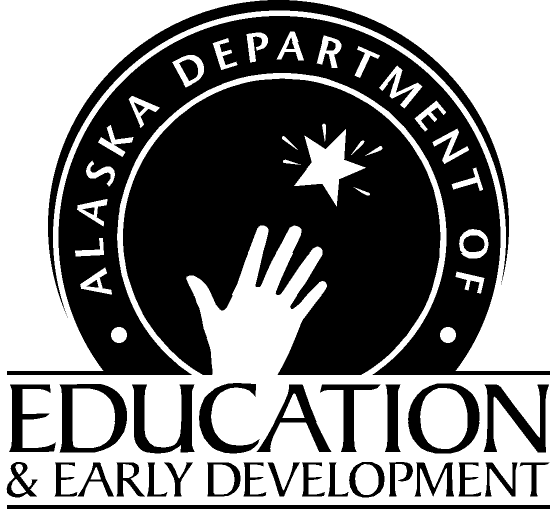 